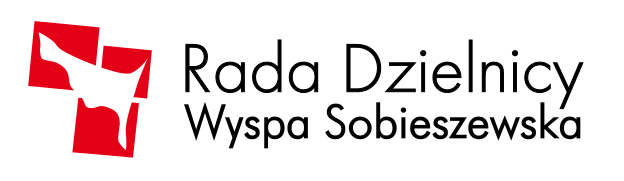                               80-680  Gdańsk – Wyspa Sobieszewska, ul. Turystyczna 3                             Mail:wyspasobieszewska@radadzielnicy.gdańsk.pl                                       Uchwała Nr XXXXI/54/2023w sprawie przeznaczenia środków finansowych wyodrębnionych na działalność statutową Dzielnicy Wyspa Sobieszewska w 2023 roku.Na podstawie § 15 ust. 21 i § 34 ust. 3 Statutu  Dzielnicy Wyspa Sobieszewska stanowiącego załącznik nr 1 do Uchwały nr LII/1184/2014 Rady Miasta Gdańska  z dnia 24 kwietnia 2014 roku w sprawie uchwalenia Statutu Dzielnicy Wyspa Sobieszewska (Dz. Urz. Woj. Pomorskiego z 30.05.2014 roku, poz. 2017 z późn. zm.)                                        uchwala się co następuje:                                                   § 1. Przeznacza się środki finansowe Dzielnicy Wyspa Sobieszewska na 2023 rok na organizację, wsparcie i dofinansowanie następujących projektów i zadań:Festyn XXXIII Świbnieńskie Lato 2023                                                            13.000,00 złII Sobieszewski Dzień Strażaka                                                                         4.500,00 złIX Ptasi Piknik                                                                                                    3.500,00 zł50 lat minęło. Potańcówka dla mieszkańców                                                    7.200,00 złŚwiąteczny Jarmark 2023                                                                                 4.200,00 złBursztynowy Festiwal Biegowy                                                                          7.500,00 złKajakowa przygoda na Wyspie                                                                          4.500,00 zł Festyn rodzinny z okazji Dnia Dziecka                                                              2.000,00 zł Akcja integracyjna wolontariatu dzielnicowego                                                    600,00 złVI Dzielnicowa Gra Terenowa na Orientację                                                     2.000,00 złSpotkanie świąteczno-noworoczne seniorów                                                    4.000,00 zł    Dzień sąsiedzki na Lazurowej                                                                           1.500,00 złFestyn na koniec wakacji w Orlinkach                                                               1.500,00 złUtrzymanie strony internetowej (hosting + domena)                                            952,00 zł                                                     § 2. Wykonanie uchwały powierza się Zarządowi  Dzielnicy Wyspa Sobieszewska.                                                     § 3. Uchwała wchodzi w życie z dniem podjęcia.                                        Uzasadnienie do Uchwały nr XXXXI/54/2023 Rady Dzielnicy Wyspa Sobieszewska z dnia 14 lutego 2023 w sprawie przeznaczenia środków finansowych wyodrębnionych na działalność statutową Dzielnicy Wyspa Sobieszewska w 2023 roku. Rada Dzielnicy Wyspa Sobieszewska otrzymała do rozdysponowania środki finansowe w wysokości 56.952,00 zł na działania statutowe Dzielnicy Wyspa Sobieszewska w 2023 roku Zarząd Dzielnicy zgodnie z obowiązującymi procedurami, wynikającymi z Statutu Dzielnicy Wyspa Sobieszewska, przygotował  projekt uchwały w sprawie tworzenia i konsultowania projektu budżetu Dzielnicy Wyspa Sobieszewska na 2023 rok (druk XXXVIII/52/2022), który został formalnie uchwalony na sesji w dniu 16 listopada 2022 roku. Zarząd Dzielnicy w wykonaniu postanowień w/w uchwały ogłosił publiczny  nabór wniosków o sfinansowanie zadań i projektów z środków budżetowych dzielnicy Wyspa Sobieszewska. Wpłynęło ogółem 19 wniosków, w tym 1 po terminie na łączną kwotę około 130 tysięcy złotych. Wnioski zostały poddane wstępnej ocenie przez Prezydium Rady i komisje. W wyniku oceny odrzucono 4 wnioski, w tym 1 z uwagi na złożenie po terminie oraz 3 z racji nie spełniania kryteriów oceny i koszt jednostkowy zadania znacznie przekraczający możliwości finansowe dzielnicy. Wstępny projekt podziału środków finansowych na zadania został dokonany na sesji Rady Dzielnicy w dniu 10 stycznia 2023 roku. Zarząd Dzielnicy zgodnie z ustaleniami Rady Dzielnicy przygotował projekt Uchwały nr XXXX/54/2023 w sprawie przeznaczenia środków finansowych wyodrębnionych na działalność statutową Dzielnicy Wyspa Sobieszewska w 2023 roku, który przedstawiam z wnioskiem o jej przyjęcie.Wnioskodawca:                               